INDICAÇÃO Nº 4525/2017Indica ao Poder Executivo Municipal colocação de tampa em tubulação na Rua Albano Angolini, número 340, no bairro Cruzeiro do Sul.Excelentíssimo Senhor Prefeito Municipal, Nos termos do Art. 108 do Regimento Interno desta Casa de Leis, dirijo-me a Vossa Excelência para sugerir que, por intermédio do Setor competente, seja executada a colocação de tampa em tubulação aberta próximo ao número 340, no bairro Cruzeiro do Sul, neste município. JustificativaEsta vereadora foi procurada por moradores relatando que, no local supracitado, há uma tubulação sem tampa – fato este que gera perigo aos moradores das imediações e potencializa a ocorrência de acidentes. Tal demanda foi encaminhada pelos munícipes por meio do protocolo nº 007557/2017.Plenário “Dr. Tancredo Neves”, em 12 de maio de 2017. Germina Dottori- Vereadora PV -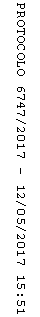 